U2B-M110-MI-840-045D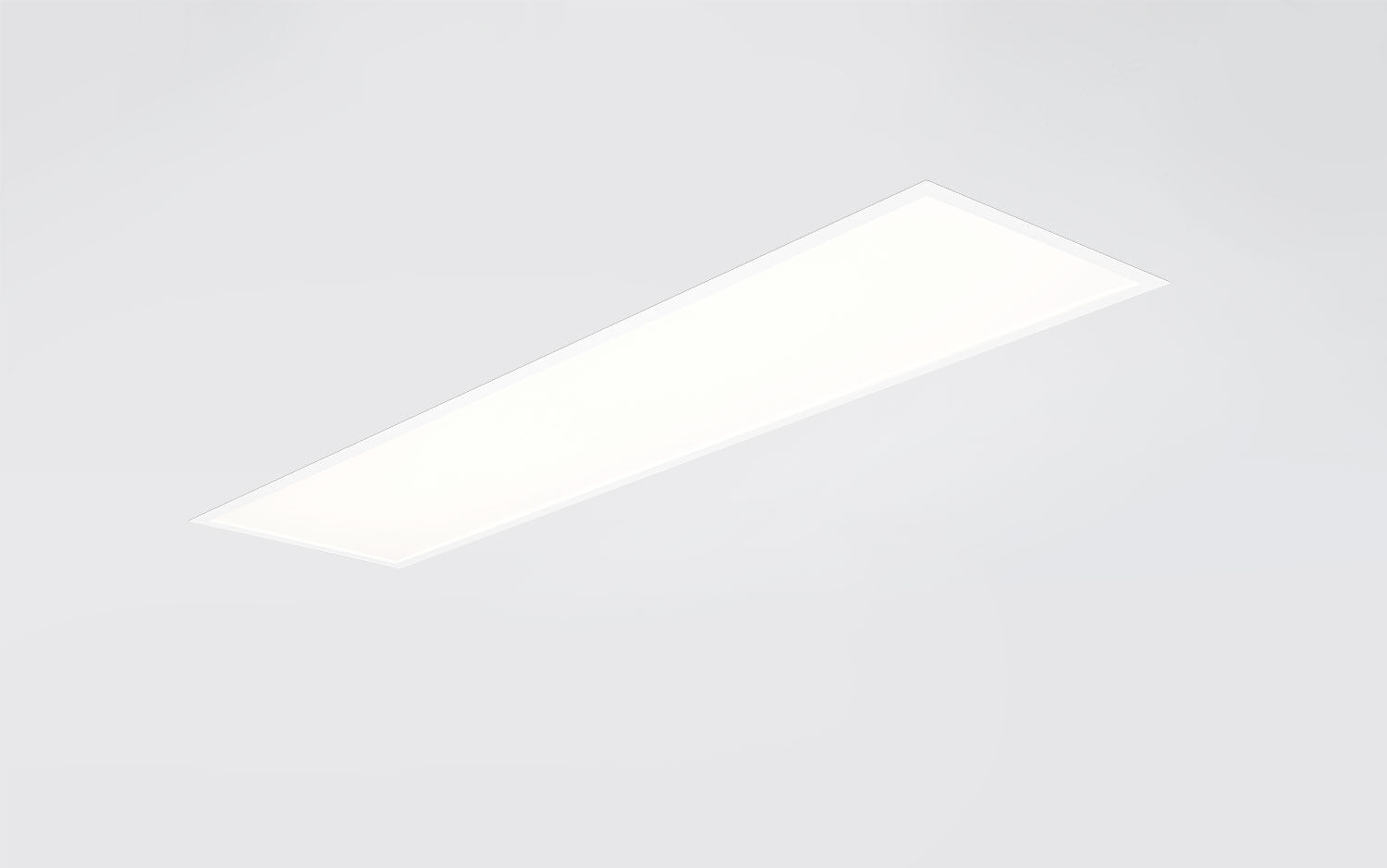 Recessed diffusor with maximum efficiency.Micro-optical foil optics, opal acrylic (PMMA), diffuse, optical deglaring foil light distribution.High luminous flux and efficiency.Dimensions: 1195 mm x 295 mm x 77 mm.M300, installation as pure lay-in luminaire for modular ceilings with basic exposed TEE grid system.Flat panel diffuser with a Micro-optical foil on a clear glass layer for a bright and uniform illumination with wide interdistances.Luminous flux: 4500 lm, Luminous efficacy: 145 lm/W.Power: 31.0 W, DALI dimmable.Frequency: 50-60Hz AC/DC.Voltage: 220-240V.Electrical isolation class: class II.LED with very good light maintenance; at 50000 hrs the luminaire retains 95% of it's initial flux (Tq=25°C).Correlated colour temperature: 4000 K, Colour rendering ra: 80.Standard deviation colour matching satisfy 3 SDCM.Photobiological safety IEC/TR 62778: RG0.Lacquered sheet steel housing, RAL9003 - signal white.IP protection level: IP20/IP40.IK protection level: IK03.Replaceable (LED only) light source by a professional. Replaceable control gear by a professional.Glowwire: 650°C.5 years warranty on luminaire and driver.Certifications: CE, ENEC.Luminaire with halogen free leads.The luminaire has been developed and produced according to standard EN60598-1 in a company that is ISO9001 and ISO14001 certified.